ORDENANZA XVIII - Nº 104(Antes Ordenanza 2255/08)ANEXO ÚNICOLÍNEAS TEÓRICAS MUNICIPALES Y ANCHOS DE CALLES Y AVENIDAS DE LA SECCIÓN 011 DE LA CIUDAD DE POSADAS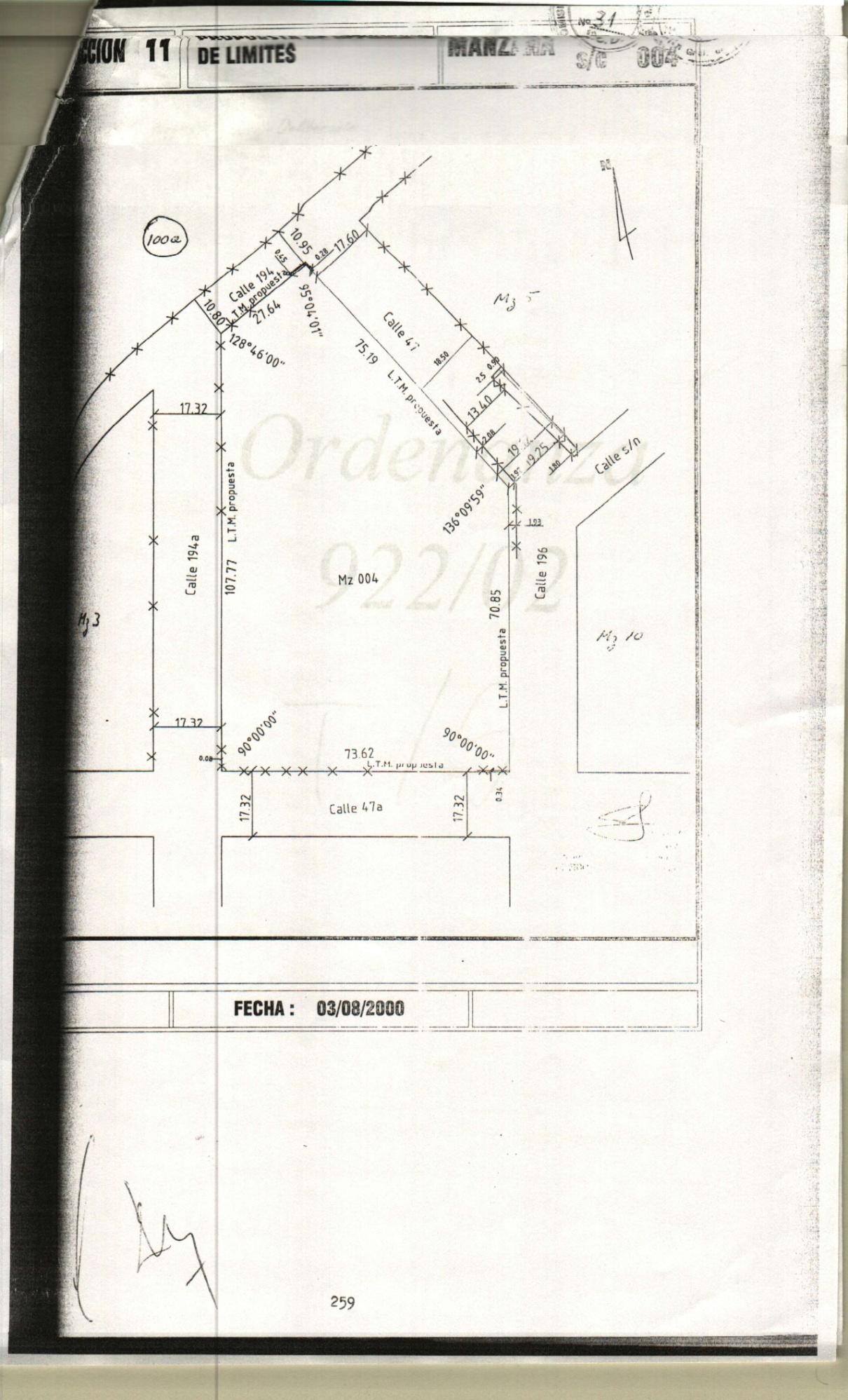 